Week beginning 19th March 2018 – The OwlsWe’ve had another great week in the Owls class. Lots had to be squeezed in, due to us being snowed off on the Monday.  As it was Sport Relief week, for our Maths, the children were faced with the challenge of designing a new house for poorly children. This was based on some very tricky fractions clues. All the children found it a tough task, but every one of them tackled the problems really well. On Tuesday, we took part in our delayed ‘World Book Day’ activities. These included decorating a potato as a superhero and creating a storyboard where some helpless vegetables were rescued by the Super potato. In the afternoon and throughout parts of Wednesday, the children then used the ipads to create an animation of their story. It was great fun and, working in groups, the class used their fantastic imaginations to great effect.We also spent parts of the week rehearsing the Easter story for our salvation morning on Friday. The children were in groups and used stations created by the Swallows class to act out the story. Everyone seemed to enjoy the whole experience, and some of the acting was absolutely amazing. To go alongside the ‘World Book Day’ vegetables theme, we also learnt the names of popular fruit and veg in our French lesson! Have a lovely weekend!The Owls team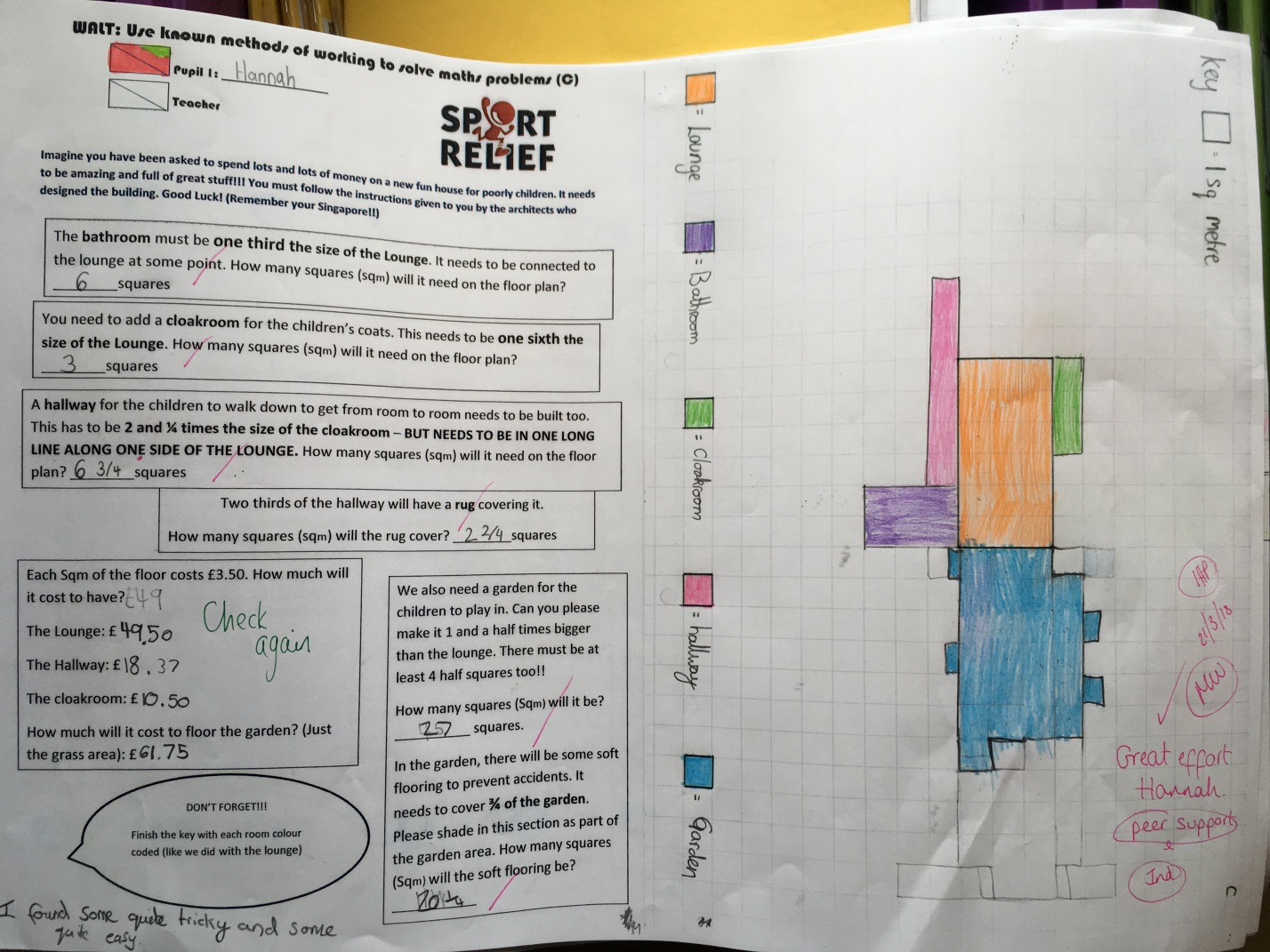 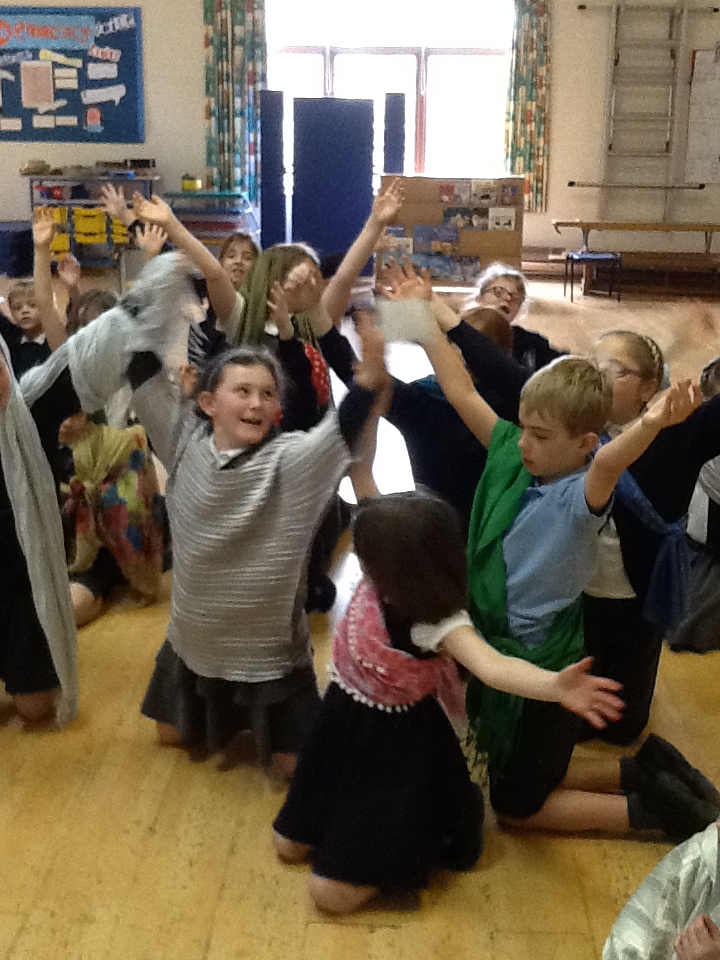 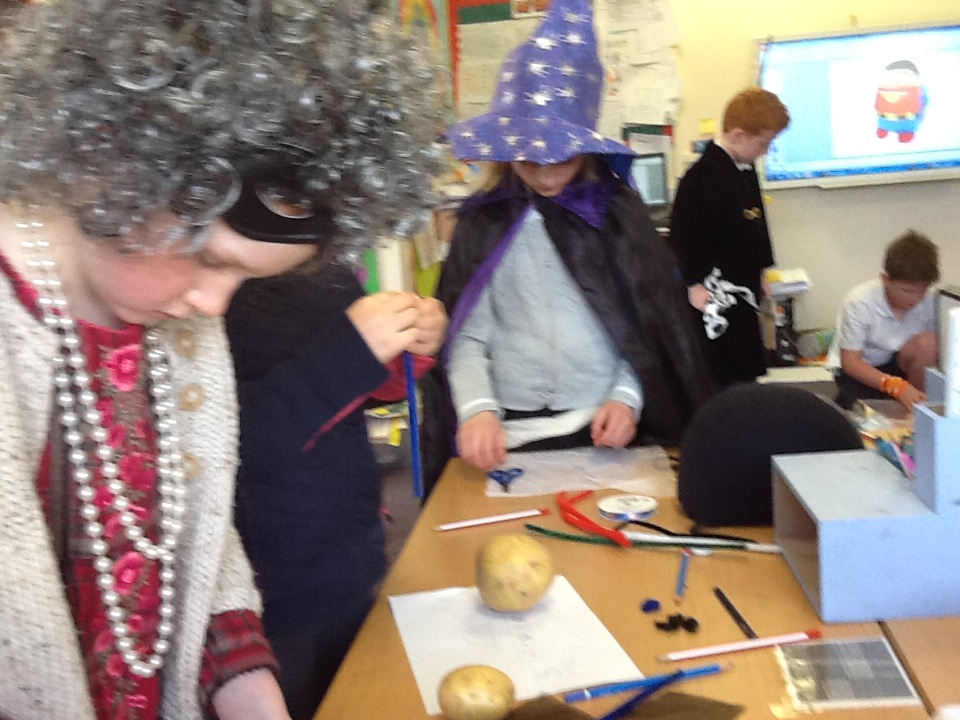 